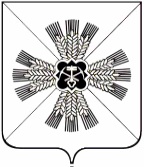 КЕМЕРОВСКАЯ ОБЛАСТЬАДМИНИСТРАЦИЯПРОМЫШЛЕННОВСКОГО МУНИЦИПАЛЬНОГО ОКРУГАПОСТАНОВЛЕНИЕот «08» апреля 2024г. №352-Ппгт. ПромышленнаяО мерах по предупреждению возникновения и ликвидации африканской чумы свиней на территории Промышленновского муниципального округа» на 2024-2027 годы      В соответствии с Приказом Министерства сельского хозяйства Российской Федерации от 28.01.2021 № 37 «Об утверждении Ветеринарных правил осуществления профилактических, диагностических, ограничительных и иных мероприятий, установления и отмены карантина и иных ограничений, направленных на предотвращение распространение и ликвидацию очагов африканской чумы свиней» и в связи с кадровыми изменениями:         1. Состав комиссии по координации действия служб по  предупреждению распростронению и ликвидации вируса африканской чумы свиней на территории Промышленновского муниципального округа утвердить в редакции  согласно приложению № 1       к настоящему постановлению.         2. Комплексный план мероприятий по предупреждению распространения и ликвидации  вируса африканской чумы  свиней на территории Промышленновского муниципального  округа на 2024-2027 годы изложить в редакции согласно приложению № 2 к настоящему постановлению.           3. Настоящее постановление подлежит размещению на официальном сайте администрации Промышленновского муниципального округа в сети Интернет.             4. Контроль за исполнением данного постановления возложить на             и.о. первого заместителя главы Промышленновского муниципального округа      Т.В. Мясоедову.      5. Постановление вступает в силу со дня подписания и распространяет свое действие на правоотношения возникшие с 01.01.2024.                                    ГлаваПромышленновского муниципального округа                                     С.А. ФедарюкИсп.О.Б.КрюковТел. 7-44-04Постановление  «           »                     г. №                   .                                                                             страница  2Приложение № 1к постановлениюадминистрации Промышленновского муниципального округаот ____________№________Состав комиссиипо координации действий служб по предупреждению  распространению                     и ликвидации вируса африканской чумы свиней на территории Промышленновского муниципального округа             И.о первого заместителя главы Промышленновского муниципального округа                           Т.В. МясоедоваПриложение №2к постановлению администрацииПромышленновского муниципального округаот ____________№________ПЛАН мероприятий по предупреждению заболеваемости бешенством среди людей и животных на территории Промышленновского округа на 2024-2027 гг.Начальник отдела сельского хозяйства                                                                администрации Промышленновскогомуниципального округа                                                                                                                                                                           О.Б. Крюков                                             Председатель комиссии:                                             Председатель комиссии:Мясоедова Татьяна Васильевнаи.о.  первого заместителя главы Промышленновского муниципального округа                                              Заместитель председателя:                                              Заместитель председателя:Крюков  Олег  Борисович  начальник отдела сельского хозяйства администрацииПромышленновского муниципального округа                                                 Секретарь комиссии:                                                 Секретарь комиссии:Лаптева Надежда Владимировнаглавный специалист  отдела сельского хозяйства администрацииПромышленновского муниципального округа                                                       Члены комиссии:                                                       Члены комиссии:Кузьмина Галина Викторовнаначальник  ГБУ  «Промышленновская СББЖ»     (по согласованию) Смыков  Константин  Александровичглавный врач  ГБУЗ                              «Промышленновская  районная больница» (по согласованию)Дзалбо Константин Валерьевич  Начальник отдела ГО и ЧС администрации Промышленновского             муниципального округа   Черданцев  Эрик  ЮрьевичНачальник  территориального отдела Управления Роспотребнадзора  по Кемеровской области –Кузбассу Крапивинском и Промышленновском районах (по согласованию)Бармин Никита Андреевич     Помощник прокурора  Промышленновского района (по согласованию)Рохин  Александр  Андреевич           Государственный инспектор Департамента по охране объектов животного мира -Кузбасса(по согласованию)Белоконь  Дмитрий  АлексеевичНачальник Отдела МВД России по Промышленновскому муниципальному округу                    (по согласованию)№ ппМероприятиясроки исполненияИсполнителиОрганизационные мероприятияОрганизационные мероприятияОрганизационные мероприятияОрганизационные мероприятия1Подготовка информации «О работе по профилактике бешенства». Проведение совещаний.постоянноГБУ  «Промыщленновская СББЖ»2Контроль за работой организации по отлову и утилизации собак в пгт. Промышленная и в территориальных отделах. постоянноНачальники отделов Управления по   жизнеобеспечению и строительству администрация Промышленновского муниципального округа                    3Обеспечить наблюдение за численностью диких плотоядных животных (лисиц, волков), доставку голов, добываемых хищников в областную ветеринарную лабораторию для исследования на бешенство.В течение годаГосударственный инспектор Департамента по охране животного мира Кемеровской области в Промышленновском округе.4Проводить регистрацию (перерегистрацию) домашних животных.постоянноНачальники территориальных отделов.5Определить приказом ответственного врача-рабиолога постоянноГБУЗ КО «Промышленновская районная больница»Подготовка кадров, просветительская работаПодготовка кадров, просветительская работаПодготовка кадров, просветительская работаПодготовка кадров, просветительская работа1Проводить подготовку медработников округа по оказанию антирабической помощи лицам, покусанным животнымипостоянноВрач - рабиолог ГБУЗ КО «Промышленновская районная больница»2Регулярно размещать статьи по профилактике бешенства в газету «Эхо»2 раза в годГБУЗ КО «Промышленновская районная больница», Роспотребнадзор, Филиал ФФБУЗ «Центр гигиены и эпидемиологии», ГБУ  «Промышленновская СББЖ»                                                                                         Лечебно-профилактические мероприятия                                                                                         Лечебно-профилактические мероприятия                                                                                         Лечебно-профилактические мероприятия                                                                                         Лечебно-профилактические мероприятия1Обеспечить передачу информации о каждом случае покуса людей животнымипо выявлениюГБУЗ КО «Промышленновская районная больница»2Обеспечить оказание медицинской помощи лицам, обратившимся по поводу укусов, оцарапывания, ослюнения животными, в т.ч.а) госпитализацию пострадавших, которым назначен курс антирабических прививок,б) проведение эпидемиологического расследования каждого случая обращения за антирабической помощью,в) контроль за полнотой учета лиц, обратившихся по поводу укусов и т.д. и обоснованностью назначения курса антирабических прививок.по выявлениюГБУЗ КО «Промышленновская районная больница»3Обеспечить своевременную взаимоинформацию медицинских и ветеринарных работников о случаях подозрений на заболевание бешенством людей и животныхпо выявлениюГБУЗ КО «Промышленновская районная больница», Роспотребнадзор, Филиал ФФБУЗ «Центр гигиены и эпидемиологии», ГБУ  «Промышленновская                               СББЖ». 4Обеспечить десятидневное наблюдение за домашними животными, покусавшими людей, с обязательной выдачей справок о состоянии здоровья животного после десятидневного наблюдения (на 1-й и 10-ый день)по выявлениюГБУ  «Промышленновская СББЖ»5Обеспечить организацию проведения иммунизации собак (против бешенства), принадлежащих гражданам и охотничьим обществам, сторожевых собак организаций и ежегодную перерегистрацию этих животных  в течение годаНачальники территориальных отделов,                             ГБУ «Промышленновская СББЖ»6Обеспечить принятие мер, в т.ч. в виде наложения штрафа в отношение владельцев животных за несвоевременное предоставление регистрации и вакцинации против бешенства. .в течениегодаГБУ  «Промышленновская СББЖ»7Обеспечить своевременное опорожнение контейнеров для сбора мусорапостоянноООО «Чистый город Кемерово»8Организовать проведение мероприятий по благоустройству территориальных отделов, уборке  и утилизации трупов собак и кошек, привлекая владельцев частных домовладений. Привлекать владельцев животных к административной ответственности за нарушение санитарно-эпидеомилогических правил.в течение годаНачальники территориальных отделов Управления по жизнеобеспечению и строительству.